Mign, družba za razvoj in investicije d.o.o.
Slamnikarska cesta 1a,
1230 Domžale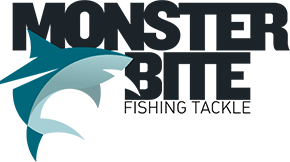 Odstop od pogodbe –vračilo v 14 dneh(Izpolnite ta obrazec in ga pošljite nazaj le, če želite odstopite od pogodbe)NASLOV ZA POŠILJANJE ARTIKLA:Mign, družba za razvoj in investicije d.o.o.
Slamnikarska cesta 1a,
1230 Domžale 
__Obveščam vas, da odstopam od pogodbe za naslednje artikle:..........................................................................................................................................Datum* računa za prejete artikle:....................................................................................Ime in priimek:.................................................................................................................Naslov: .............................................................................................................................Sklicna številka računa: ....................................................................................................Številka naročila: ..........................................................................................................................................Vračilo kupnine se vrne z bančnim nakazilom na posredovano številko bančnega računa:SI56_ _ _ _ _ _ _ _ _ _ _ _ _ _ _ odprt pri banki .......................................................................................................................... Datum in podpis kupca 